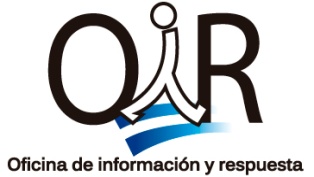 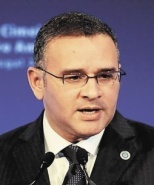 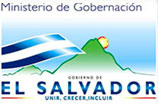 GOBERNACION   POLITICADEPARTAMENTAL   DE  USULUTAN INICIATIVA DE DIVULGACION DE LOS PROGRAMAS Y POLITICAS QUE IMPULSA EL SEÑOR PRESIDENTE DE LA REPAUBLICA  EL SALVADOR 2013.MEMORIA DE ACCIONES REALIZADAS.El pasado Jueves, 21 de Marzo, del año en curso se dio continuidad la campaña de Divagación de los principales Programas y Proyectos que impulsa el Señor Presidente de la República en nuestro país, y en especial en el departamento de Usulután. El punto de continuidad fue el municipio de Jucuaran.Ante la presencia una veintena de personas, El Sr. José Benjamín Sánchez, Líder de ASIJUCUARAN  ofreció  Palabras de Bienvenida, acto seguido el Sr. Manuel José López, concejal de la municipalidad de Jucuaran ofreció disculpas en nombre del Sr. Alcalde ya que debido a una reunión en el Ministerio de Gobernación en San Salvador no puedo estar presente y a la vez a provecho para felicitar al Sr. Gobernador don Carlos Jacobo Handal, por esta imparte iniciativa. A continuación se brinda la palabra a una Técnico de Ciudad Mujer, quien informo acerca de todos los beneficios que Ciudad Mujer Ofrece a toda la población especialmente aquellas mujeres más vulnerables, todo esto genero entre los y las presentes una conversación amena y a la vez aprovecharon para solicitar que se realizara una reunión ampliada en donde se dieran a conocer todos estos beneficios. El Sr. Gobernador don Carlos Jacobo Handal y EL Sr. Gobernador Suplente don Rafael Romagoza, manifestaron que con todo gusto se puede generar una reunión ampliada, también hicieron Énfasis que todo esto es un proceso de cambio que sea generado desde la Administración de nuestro Presidente don Mauricio Funes y de cada uno de nosotros depende la defensa y Profundización de los mismos. Describieron los difentes Programas de mayor impacto y beneficio a la Población más vulnerable: Ciudad Mujer, Programa de Agricultura Familiar, Entrega histórica de escrituras de Propiedad por parte del ISTA, Territorios de Progreso, ECOS,  Sistema de Protección Universal, Plan Social Educativo ,Atención  brindada en la tormenta 12-E  También los funcionarios hicieron mención en la importancia del empoderamiento Ciudadano de los servicios que brinda la nueva Ley de Acceso a la Información Pública y los diferentes servicios que la Gobernación Política brindaa la Población del Departamento de Usulután los cuales son totalmente gratuititos.Los y las presentes reconocieron que con este gobierno muchas cosas han cambiado y se comprometieron con los funcionarios a que si se les convoca a una actividad para defender los cambios están dispuestos asistir y así mismo pidieron a los funcionarios su valiosa colaboración en el sentido de enviar una carta a CENDEPESCA en la cual se ponga de manifestó que los barcos pesqueros Industriales, realizan sus actividades en la orilla de la playa el Espino con lo cual generan perdidas a mas de 200 pescadores artesanales, así mismo solicitan que se Realice una reunión con los representantes del sector pesquero artesanal para busca una solución a esta problemática que aquejan desde hace varios años. También en el área de infraestructura solicitaron que se gestione duralita para reparar algunas aulas de los C.E. de Puerto Caballo y C.E. Arcos del Espino.Finalmente el Señor Gobernador Político departamental Don Carlos Jacobo Handal, agradeció el recibimiento que los lideres y lideras le brindaron a la comitiva de Gobernación, manifestó que se realizaran las gestiones para buscar una solución a las problemáticas entes mencionadas y  después de vacación se coordinara para la Reunión ampliada.